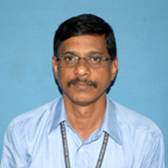 PhD    - Jawaharlal Nehru Technological University – Machining of Metal Matrix Composites, Nov 2009MS      - Technological operations, Birla Institute of science and Technology (BITS),Pilani, Rajasthan, INDIA , -,Nov – 1993.BE	   - Production Engineering, College of Engineering, Guindy, Anna University, Chennai, INDIA, 1986.Teaching and Research Experience   - 28 years                Research interestMETAL CUTTING & FORMING TECHNIQUESMachining of Composites, alloys, ceramics, difficult to cut metals, Optimization techniques, artificial neural networks, fabrication of composites, modeling of Non- conventional machining.	